คณะกรรมการกิจการกระจายเสียง กิจการโทรทัศน์ 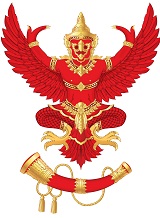 และกิจการโทรคมนาคมแห่งชาติ  (กสทช.)87 ถนนพหลโยธิน 8 (ซอยสายลม) สามเสนใน พญาไท กรุงเทพฯ 10400  โทรศัพท์ 0-2271-0151 ต่อ 315 -318 โทรสาร : 0-2290-5241  E-Mail : pr.nbtc@nbtc.go.thบอร์ดกระจายเสียง /  กสทช. แถลงผลการประชุมครั้งที่ 15/2558 ประจำวันที่ ๑๑ พฤษภาคม 2558วันนี้ (11พฤษภาคม 2558) ที่ประชุมคณะกรรมการกิจการกระจายเสียงและกิจการโทรทัศน์ (กสท.) มีมติ อนุมัติผังรายการประจำปี ๒๕๕๘ ของสถานีวิทยุโทรทัศน์กองทัพบก ช่อง ๕ แต่ยังมีบางรายการที่เนื้อหาไม่สอดคล้องกับหมวดหมู่ ที่ประชุม กสท. จึงมีมติให้ทางช่อง ๕ ดำเนินการแก้ไขปรับผังรายการอีกครั้ง ภายใน 7 วันนับตั้งแต่ได้รับแจ้งจากสำนักงาน กสทช.ต่อมาที่ประชุม กสท. พิจารณาเรื่องการขอต่อใบอนุญาตให้ใช้คลื่นความถี่และประกอบกิจการสำหรับการให้บริการโทรทัศน์ภาคพื้นดินในระบบอนาล็อก เพื่อกิจการบริการสาธารณะ ประเภทที่ 1 แก่องค์การกระจายเสียงและแพร่ภาพสาธารณะแห่งประเทศไทยหรือไทยพีบีเอส ออกไปอีก ๑ ปีนับจากวันที่ใบอนุญาตสิ้นอายุ เนื่องจากยังอยู่ในขั้นตอนการพิจารณาของคณะทำงานติดตามและกำกับดูแลการขยายโครงข่ายโทรทัศน์ภาคพื้นดินในระบบดิจิตอล นอกจากนี้ ที่ประชุม กสท. เห็นชอบการทำบันทึกข้อตกลงในการสร้างความรู้และความเข้าใจเกี่ยวกับการรับส่งสัญญาณโทรทัศน์ภาคพื้นดินในระบบดิจิตอลระหว่างสำนักงาน กสทช. กับสำนักงานคณะกรรมการการอาชีวศึกษาและกองทัพบก เพื่อประชาสัมพันธ์การให้บริการและการรับชมดิจิตอลทีวี รวมทั้งสาธิตการติดตั้งและแนะนำการติดตั้งแก่ประชาชน เพื่อให้ประชาชนสามารถรับชมดิจิตอลทีวีได้อย่างมีประสิทธิภาพและทั่วถึงส่วนกรณีการเลื่อนจ่ายค่าธรรมเนียมใบอนุญาตดิจิตอลทีวี งวดที่ 2 ที่ประชุม กสท. ได้พิจารณาตามที่สำนักงาน กสทช. ได้รวบรวมความคิดเห็นจากการรับฟังความคิดเห็นสาธารณะ เมื่อวันที่ 6 พฤษภาคมที่ผ่านมา โดยเห็นว่ายังมีประเด็นที่เกี่ยวข้องการใช้อำนาจและดุลพินิจของ กสท. จึงได้มีมติให้สำนักงาน กสทช.นำเรื่องดังกล่าวหารือกับสำนักงานอัยการสูงสุด สำนักงานการตรวจเงินแผ่นดิน และสำนักงานคณะกรรมการป้องกันและปราบปรามการทุจริตแห่งชาติ เพื่อให้เกิดความรอบคอบในประเด็นดังกล่าว   ------------------------------------------------------------------------------------------------------ติดต่อสอบถามรายละเอียดเพิ่มเติมได้ที่ : สำนักสื่อสารองค์กร สำนักงานคณะกรรมการกิจการกระจายเสียง กิจการโทรทัศน์ และกิจการโทรคมนาคมแห่งชาติ (สำนักงาน กสทช.)โทรศัพท์ : 0-2271-0151 ต่อ 315 - 317 โทรสาร : 0-2290-5241  